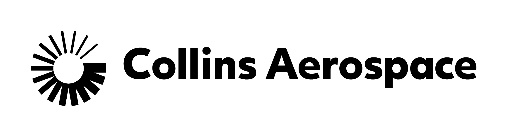 REQUEST FOR DEVIATION / WAIVERREQUEST FOR DEVIATION / WAIVERREQUEST FOR DEVIATION / WAIVERREQUEST FOR DEVIATION / WAIVERREQUEST FOR DEVIATION / WAIVER1.  COLLINS AEROSPACE SITE AFFECTED:  Phoenix / Bengaluru Evacuation Systems  Winslow Liferaft Company (Lake Suzy, FL)     2.  RDW NUMBER (Supplier ID Code-mmddyy-##):       2.  RDW NUMBER (Supplier ID Code-mmddyy-##):       2.  RDW NUMBER (Supplier ID Code-mmddyy-##):       2.  RDW NUMBER (Supplier ID Code-mmddyy-##):       2.  RDW NUMBER (Supplier ID Code-mmddyy-##):       1.  COLLINS AEROSPACE SITE AFFECTED:  Phoenix / Bengaluru Evacuation Systems  Winslow Liferaft Company (Lake Suzy, FL)     3.  Deviation (Pre-Production)      Waiver (Post-Production)  3.  Deviation (Pre-Production)      Waiver (Post-Production)  3.  Deviation (Pre-Production)      Waiver (Post-Production)  3.  Deviation (Pre-Production)      Waiver (Post-Production)  3.  Deviation (Pre-Production)      Waiver (Post-Production)  4.  SUPPLIER NAME  ADDRESS:5.  REQUESTOR NAME:5.  REQUESTOR NAME:5.  REQUESTOR NAME:6.  REQUESTOR EMAIL:6.  REQUESTOR EMAIL:4.  SUPPLIER NAME  ADDRESS:7.  REQUEST DATE:7.  REQUEST DATE:7.  REQUEST DATE:8.  SUPPLIER CAUSED         CUSTOMER CAUSED                8.  SUPPLIER CAUSED         CUSTOMER CAUSED                4.  SUPPLIER NAME  ADDRESS:9.  PURCHASE ORDER #9.  PURCHASE ORDER #9.  PURCHASE ORDER #10.  PURCHASE ORDER LINE #10.  PURCHASE ORDER LINE #11.  SPECIFICATIONS, ENGINEERING DRAWINGS, AND OTHER PARTS AFFECTED:11.  SPECIFICATIONS, ENGINEERING DRAWINGS, AND OTHER PARTS AFFECTED:11.  SPECIFICATIONS, ENGINEERING DRAWINGS, AND OTHER PARTS AFFECTED:11.  SPECIFICATIONS, ENGINEERING DRAWINGS, AND OTHER PARTS AFFECTED:11.  SPECIFICATIONS, ENGINEERING DRAWINGS, AND OTHER PARTS AFFECTED:11.  SPECIFICATIONS, ENGINEERING DRAWINGS, AND OTHER PARTS AFFECTED:NUMBERNUMBERNUMBERNUMBER12.  COLLINS PART #  NAME:       12.  COLLINS PART #  NAME:       12.  COLLINS PART #  NAME:       12.  COLLINS PART #  NAME:       12.  COLLINS PART #  NAME:       12.  COLLINS PART #  NAME:       13.  PROGRAM(S) AFFECTED:       13.  PROGRAM(S) AFFECTED:       13.  PROGRAM(S) AFFECTED:       13.  PROGRAM(S) AFFECTED:       13.  PROGRAM(S) AFFECTED:       13.  PROGRAM(S) AFFECTED:       14.  TITLE OF DEVIATION/WAIVER:       14.  TITLE OF DEVIATION/WAIVER:       14.  TITLE OF DEVIATION/WAIVER:       14.  TITLE OF DEVIATION/WAIVER:       14.  TITLE OF DEVIATION/WAIVER:       14.  TITLE OF DEVIATION/WAIVER:       15.  DETAILED DESCRIPTION:DIMENSIONAL    MATERIAL PROPERTIES    OBSOLESCENCE    DWG ERROR/CHANGE   AGE CONTROL   OTHERNONCONFORMANCE:      COLLINS REQUIREMENT:      15.  DETAILED DESCRIPTION:DIMENSIONAL    MATERIAL PROPERTIES    OBSOLESCENCE    DWG ERROR/CHANGE   AGE CONTROL   OTHERNONCONFORMANCE:      COLLINS REQUIREMENT:      15.  DETAILED DESCRIPTION:DIMENSIONAL    MATERIAL PROPERTIES    OBSOLESCENCE    DWG ERROR/CHANGE   AGE CONTROL   OTHERNONCONFORMANCE:      COLLINS REQUIREMENT:      15.  DETAILED DESCRIPTION:DIMENSIONAL    MATERIAL PROPERTIES    OBSOLESCENCE    DWG ERROR/CHANGE   AGE CONTROL   OTHERNONCONFORMANCE:      COLLINS REQUIREMENT:      15.  DETAILED DESCRIPTION:DIMENSIONAL    MATERIAL PROPERTIES    OBSOLESCENCE    DWG ERROR/CHANGE   AGE CONTROL   OTHERNONCONFORMANCE:      COLLINS REQUIREMENT:      15.  DETAILED DESCRIPTION:DIMENSIONAL    MATERIAL PROPERTIES    OBSOLESCENCE    DWG ERROR/CHANGE   AGE CONTROL   OTHERNONCONFORMANCE:      COLLINS REQUIREMENT:      16. RATIONALE (Supplier must demonstrate equivalency to the original design and/or provide justification for the proposed change):16. RATIONALE (Supplier must demonstrate equivalency to the original design and/or provide justification for the proposed change):16. RATIONALE (Supplier must demonstrate equivalency to the original design and/or provide justification for the proposed change):16. RATIONALE (Supplier must demonstrate equivalency to the original design and/or provide justification for the proposed change):16. RATIONALE (Supplier must demonstrate equivalency to the original design and/or provide justification for the proposed change):16. RATIONALE (Supplier must demonstrate equivalency to the original design and/or provide justification for the proposed change):17.  SUPPLIER CORRECTIVE ACTION PLAN (OR JUSTIFICATION FOR NO C/A):  17.  SUPPLIER CORRECTIVE ACTION PLAN (OR JUSTIFICATION FOR NO C/A):  17.  SUPPLIER CORRECTIVE ACTION PLAN (OR JUSTIFICATION FOR NO C/A):  17.  SUPPLIER CORRECTIVE ACTION PLAN (OR JUSTIFICATION FOR NO C/A):  17.  SUPPLIER CORRECTIVE ACTION PLAN (OR JUSTIFICATION FOR NO C/A):  17.  SUPPLIER CORRECTIVE ACTION PLAN (OR JUSTIFICATION FOR NO C/A):  18.  COST IMPACT (Supplier cost of replacement or rework if RDW is not approved, if applicable):       18.  COST IMPACT (Supplier cost of replacement or rework if RDW is not approved, if applicable):       18.  COST IMPACT (Supplier cost of replacement or rework if RDW is not approved, if applicable):       18.  COST IMPACT (Supplier cost of replacement or rework if RDW is not approved, if applicable):       18.  COST IMPACT (Supplier cost of replacement or rework if RDW is not approved, if applicable):       18.  COST IMPACT (Supplier cost of replacement or rework if RDW is not approved, if applicable):       19.  IMPACT TO DELIVERY SCHEDULE:19.  IMPACT TO DELIVERY SCHEDULE:19.  IMPACT TO DELIVERY SCHEDULE:20.  PRODUCTION EFFECTIVITY (LOT, BATCH, OR S/N #’s):20.  PRODUCTION EFFECTIVITY (LOT, BATCH, OR S/N #’s):20.  PRODUCTION EFFECTIVITY (LOT, BATCH, OR S/N #’s):21.  QUANTITY OF ITEMS INVOLVED:21.  QUANTITY OF ITEMS INVOLVED:21.  QUANTITY OF ITEMS INVOLVED:22.  RECURRING:  YES    NO 22.  RECURRING:  YES    NO 22.  RECURRING:  YES    NO 21.  QUANTITY OF ITEMS INVOLVED:21.  QUANTITY OF ITEMS INVOLVED:21.  QUANTITY OF ITEMS INVOLVED:COLLINS USE ONLY: RECURRING UNTIL      (Maximum 1 year from Request Date)COLLINS USE ONLY: RECURRING UNTIL      (Maximum 1 year from Request Date)COLLINS USE ONLY: RECURRING UNTIL      (Maximum 1 year from Request Date)23.  REQUESTOR PROGRAM MANAGER/ENGINEER & DATE:23.  REQUESTOR PROGRAM MANAGER/ENGINEER & DATE:23.  REQUESTOR PROGRAM MANAGER/ENGINEER & DATE:24.  REQUESTOR QUALITY ASSURANCE & DATE:               24.  REQUESTOR QUALITY ASSURANCE & DATE:               24.  REQUESTOR QUALITY ASSURANCE & DATE:               NOTE:  The supplier shall reference the RDW Number and Deviation Title on the applicable Certificate of Conformance(s) for each item related to this document. RDW approval shall be effective only for product as specified in Section 20 of this form.NOTE:  The supplier shall reference the RDW Number and Deviation Title on the applicable Certificate of Conformance(s) for each item related to this document. RDW approval shall be effective only for product as specified in Section 20 of this form.NOTE:  The supplier shall reference the RDW Number and Deviation Title on the applicable Certificate of Conformance(s) for each item related to this document. RDW approval shall be effective only for product as specified in Section 20 of this form.Work instructions to complete this form are available upon request from a Collins representative. Document # PHX-QA-0004-WIWork instructions to complete this form are available upon request from a Collins representative. Document # PHX-QA-0004-WIWork instructions to complete this form are available upon request from a Collins representative. Document # PHX-QA-0004-WIBELOW SECTIONS TO BE COMPLETED BY COLLINS PERSONNEL ONLYBELOW SECTIONS TO BE COMPLETED BY COLLINS PERSONNEL ONLYBELOW SECTIONS TO BE COMPLETED BY COLLINS PERSONNEL ONLYBELOW SECTIONS TO BE COMPLETED BY COLLINS PERSONNEL ONLYBELOW SECTIONS TO BE COMPLETED BY COLLINS PERSONNEL ONLYBELOW SECTIONS TO BE COMPLETED BY COLLINS PERSONNEL ONLY25. COLLINS ENGINEERING DISPOSITION: 25. COLLINS ENGINEERING DISPOSITION: 25. COLLINS ENGINEERING DISPOSITION: 25. COLLINS ENGINEERING DISPOSITION: 25. COLLINS ENGINEERING DISPOSITION: 25. COLLINS ENGINEERING DISPOSITION: 26. IMPACT TO QUALIFICATION TO BASIS: 26. IMPACT TO QUALIFICATION TO BASIS: 26. IMPACT TO QUALIFICATION TO BASIS: 26. IMPACT TO QUALIFICATION TO BASIS: 26. IMPACT TO QUALIFICATION TO BASIS: 26. IMPACT TO QUALIFICATION TO BASIS: 27. COLLINS INTERNAL CORRECTIVE ACTION (IF APPLICABLE):      27. COLLINS INTERNAL CORRECTIVE ACTION (IF APPLICABLE):      27. COLLINS INTERNAL CORRECTIVE ACTION (IF APPLICABLE):      27. COLLINS INTERNAL CORRECTIVE ACTION (IF APPLICABLE):      27. COLLINS INTERNAL CORRECTIVE ACTION (IF APPLICABLE):      27. COLLINS INTERNAL CORRECTIVE ACTION (IF APPLICABLE):      28. SAP QN #:       28. SAP QN #:       28. SAP QN #:       28. SAP QN #:       28. SAP QN #:       28. SAP QN #:       29.  COLLINS MRB ENGINEERING APPROVAL & DATE: * Refer to MRB list for Authorized MRB Engineer.29.  COLLINS MRB ENGINEERING APPROVAL & DATE: * Refer to MRB list for Authorized MRB Engineer.29.  COLLINS MRB ENGINEERING APPROVAL & DATE: * Refer to MRB list for Authorized MRB Engineer.30.  COLLINS MRB SQA/QA APPROVAL & DATE: * Refer to MRB list for Authorized MRB Quality or SQA personnel.30.  COLLINS MRB SQA/QA APPROVAL & DATE: * Refer to MRB list for Authorized MRB Quality or SQA personnel.30.  COLLINS MRB SQA/QA APPROVAL & DATE: * Refer to MRB list for Authorized MRB Quality or SQA personnel.31.  COMPLETED RDW SENT/COPIED TO (LIST NAMES):           SUPPLY CHAIN/PROCUREMENT:                    MANUFACTURING ENGINEERING:                  SITE QUALITY ASSURANCE:                 31.  COMPLETED RDW SENT/COPIED TO (LIST NAMES):           SUPPLY CHAIN/PROCUREMENT:                    MANUFACTURING ENGINEERING:                  SITE QUALITY ASSURANCE:                 31.  COMPLETED RDW SENT/COPIED TO (LIST NAMES):           SUPPLY CHAIN/PROCUREMENT:                    MANUFACTURING ENGINEERING:                  SITE QUALITY ASSURANCE:                 31.  COMPLETED RDW SENT/COPIED TO (LIST NAMES):           SUPPLY CHAIN/PROCUREMENT:                    MANUFACTURING ENGINEERING:                  SITE QUALITY ASSURANCE:                 31.  COMPLETED RDW SENT/COPIED TO (LIST NAMES):           SUPPLY CHAIN/PROCUREMENT:                    MANUFACTURING ENGINEERING:                  SITE QUALITY ASSURANCE:                 31.  COMPLETED RDW SENT/COPIED TO (LIST NAMES):           SUPPLY CHAIN/PROCUREMENT:                    MANUFACTURING ENGINEERING:                  SITE QUALITY ASSURANCE:                 